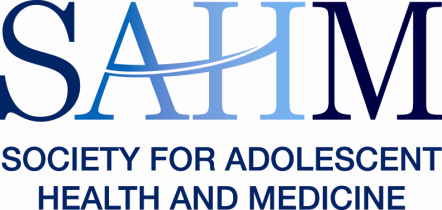 VISITING PROFESSOR SITE APPLICATIONADELE D. HOFMANN VISITING PROFESSOR INADOLESCENT MEDICINE and HEALTH
2021 Visiting Professor: Jonathan Klein, MD, MPHApplication Deadline: October 13, 2021General Information Name of program or organization applying for visiting professorship:  Address: Individual to be contacted: D. Alternate individual to be contacted: Proposal for Visit: Desired Dates for Visit: Topics you would like to have addressed: _____________________________________________________________________________________________________________________________________________________________________________________________________________________________________________Proposed Itinerary for Professor (include format: rounds, lectures, informal discussions, etc.) Please note: Applications will be evaluated based on their demonstration that the visiting professorship program will enhance the research capacity of trainees, graduate or post-graduate students, faculty, and other health professionals who serve adolescents. Programs are expected to outline a clear plan for how the visiting professor’s visit will be structured, giving appropriate attention to the purpose and goals associated with proposed activities.Other Ideas for Utilization: ___________________________________________________________________________D.  Please enclose a letter from your organization stating its willingness to be involved in the visit. Additional InformationPlease share any other information you feel would help us make this decision: ______________________________________________________________________________________________________________________________________________________________________________________________________________________________________________________Submit applicationPlease upload the completed application in one PDF document here.  Questions? Contact Jennifer Lanphere, SAHM Administrative Director, at jlanphere@adolescenthealth.org. The Awards Committee will make its selection by late December. Once the selection process is completed, the actual visit should be coordinated with the recipient program and Dr. Klein.The host site awarded the professorship agrees to assume responsibility for travel expenses that exceed $1,500.Society for Adolescent Health and Medicine111 West Jackson Blvd, Suite 1412Chicago, IL 60604 USA847-686-2246 Phone847-686-2251 Faxinfo@adolescenthealth.orgName: Phone: Email: Name: Phone: Email: First Choice:  Second Choice:Third Choice:ACTIVITYCOMPOSITION OF AUDIENCEDAY ONEDAY ONEDAY ONEDAY ONEDAY ONEDAY TWODAY TWODAY TWODAY TWODAY TWODAY THREEDAY THREEDAY THREEDAY THREEDAY THREE